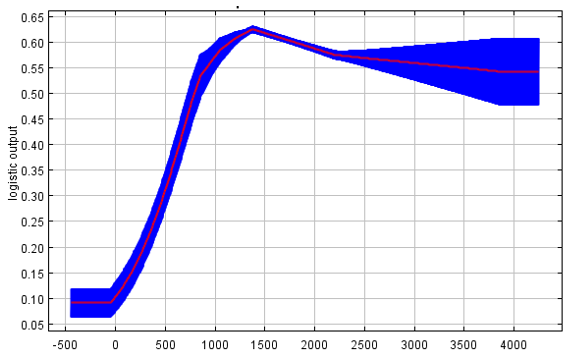 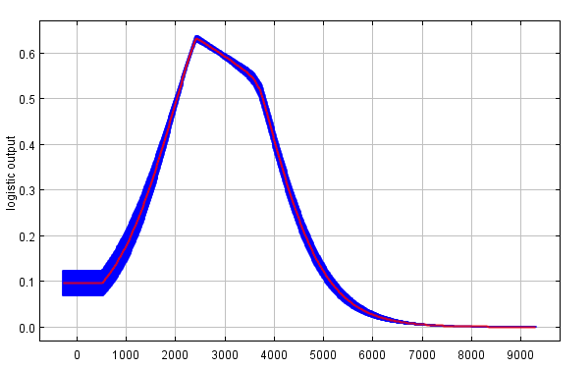 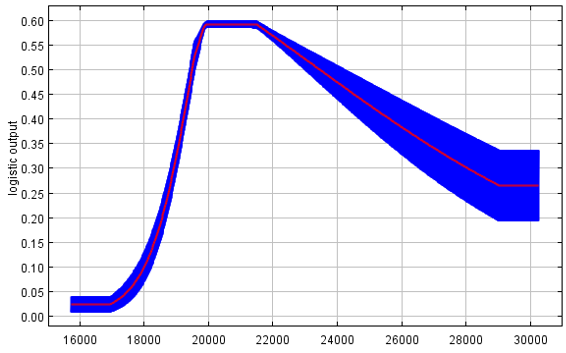 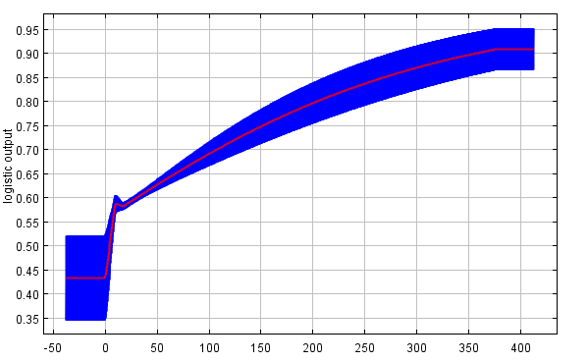 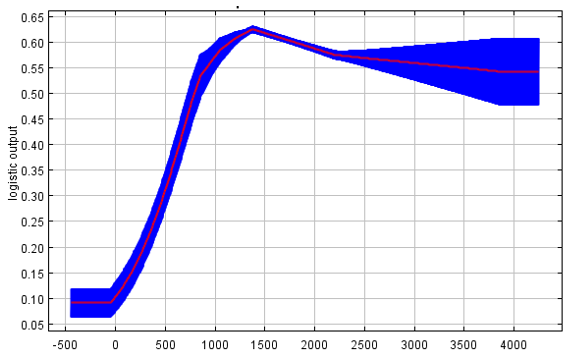 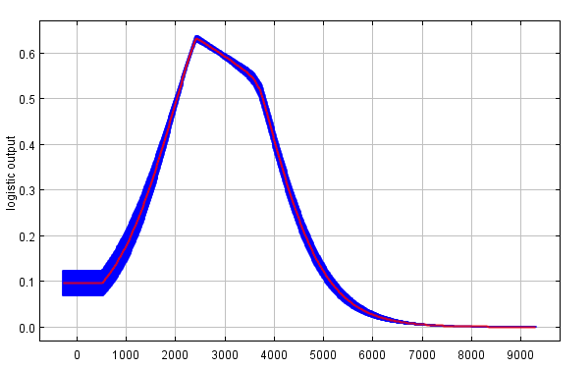 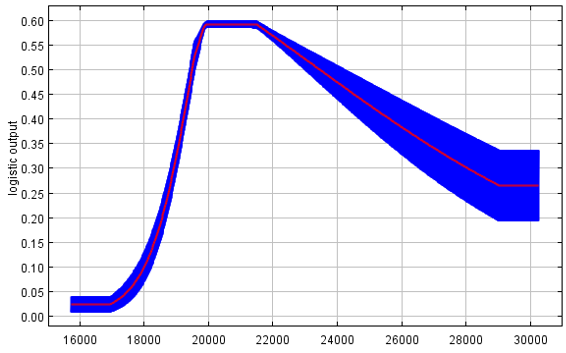 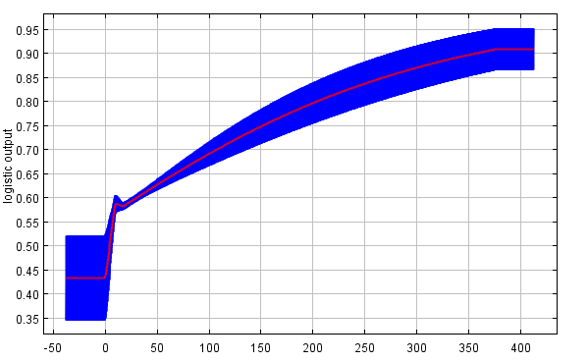 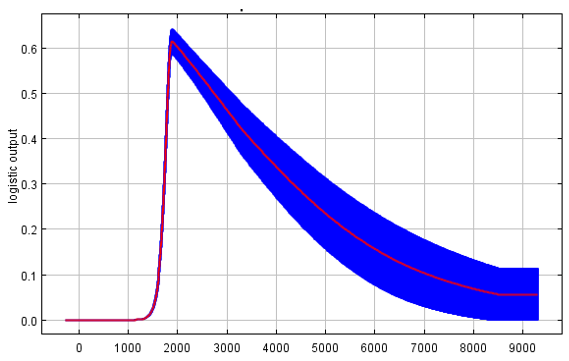 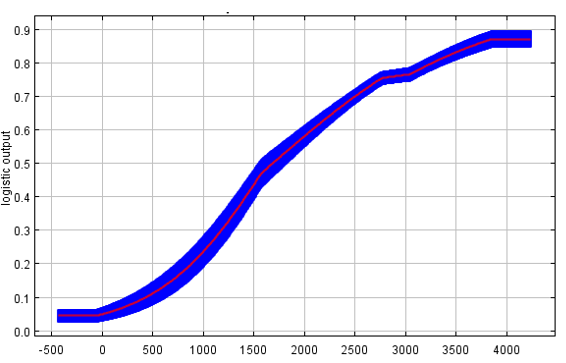 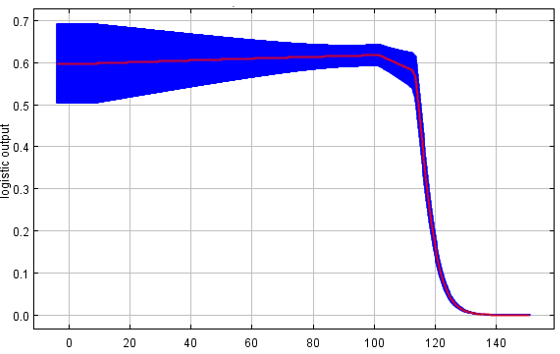 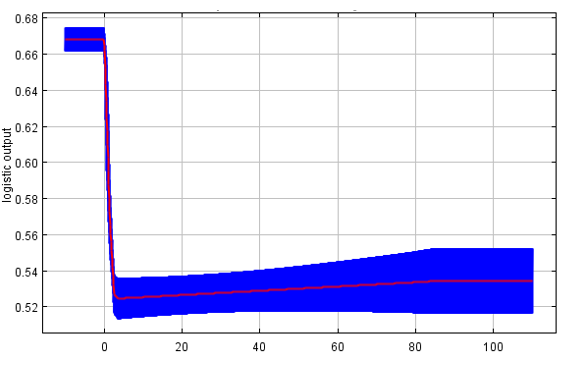 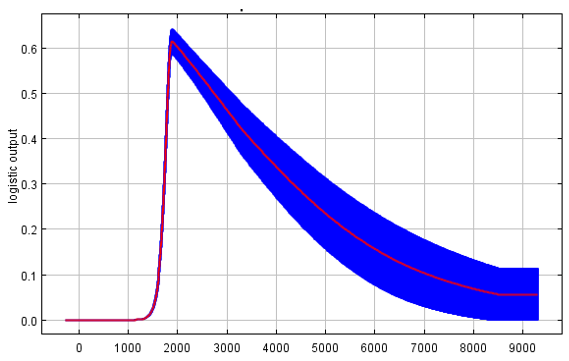 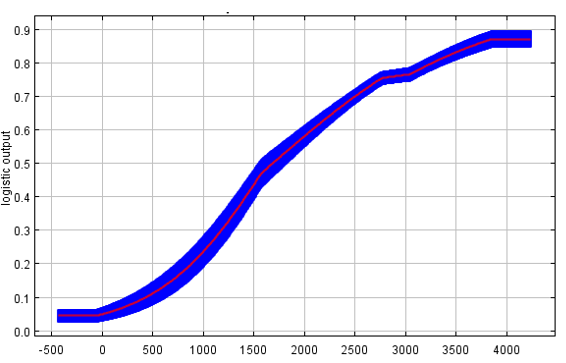 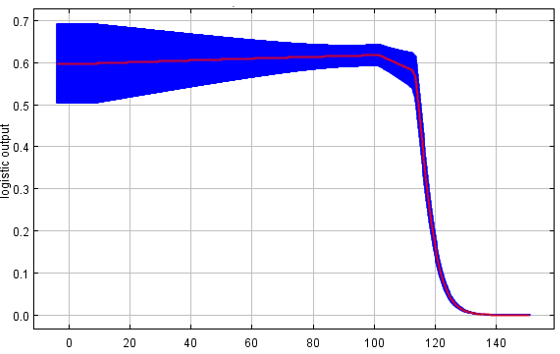 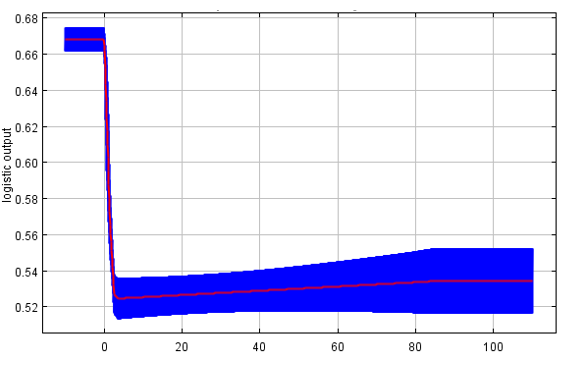 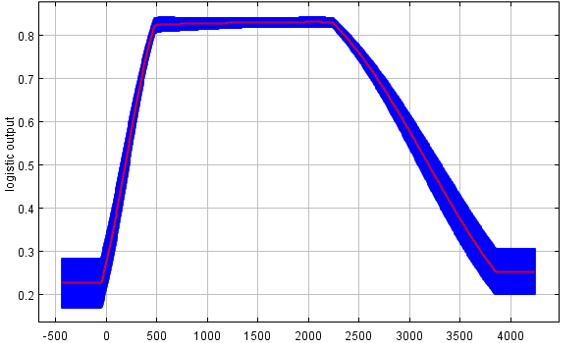 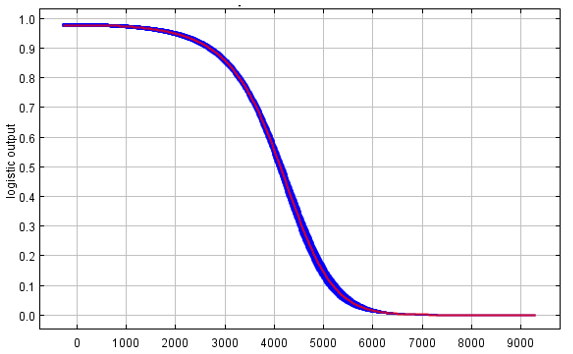 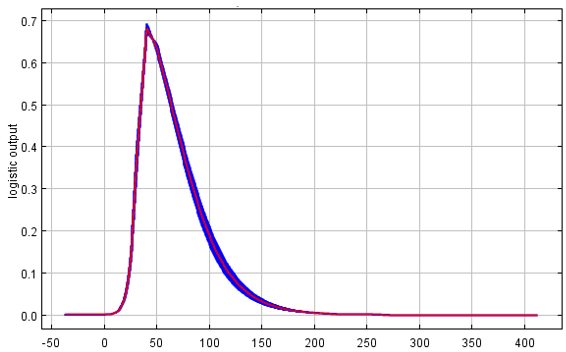 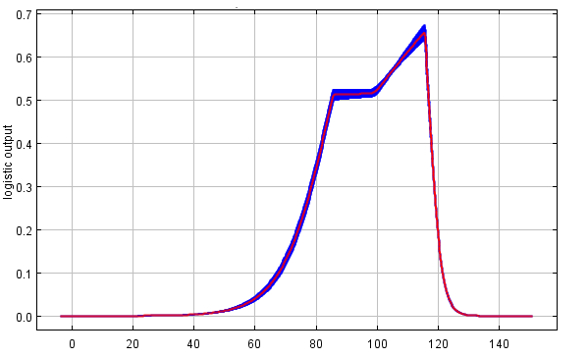 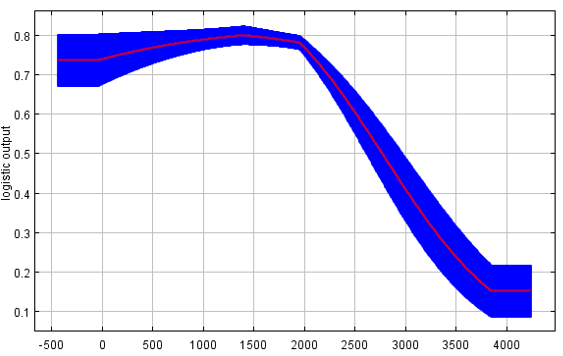 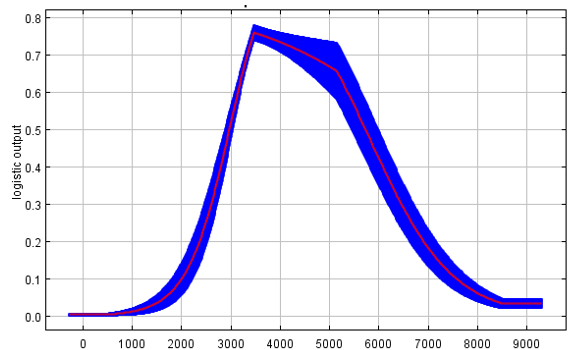 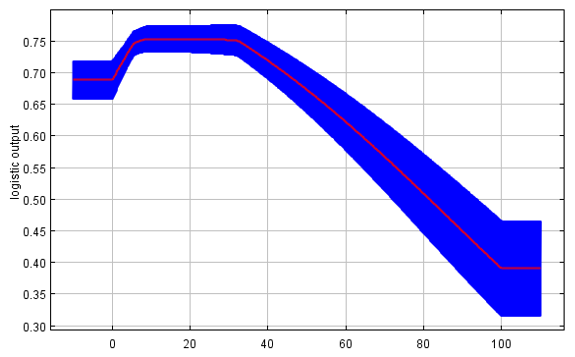 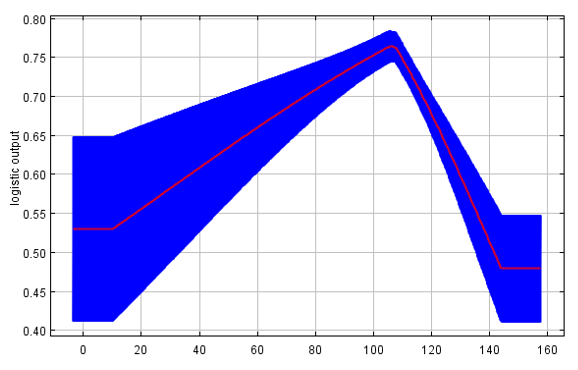 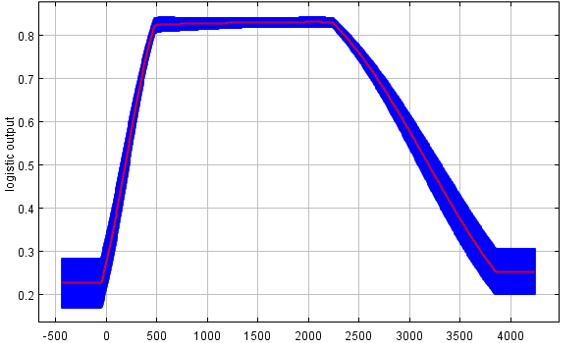 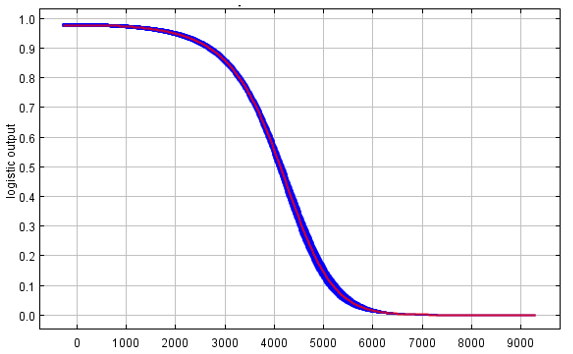 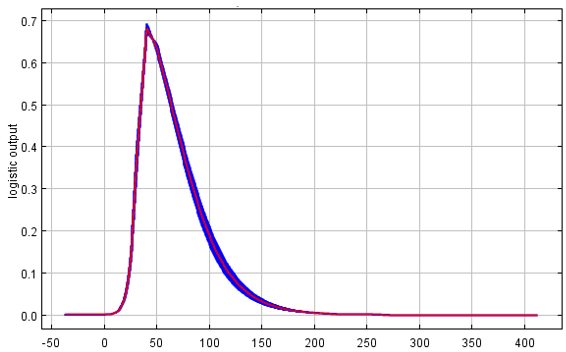 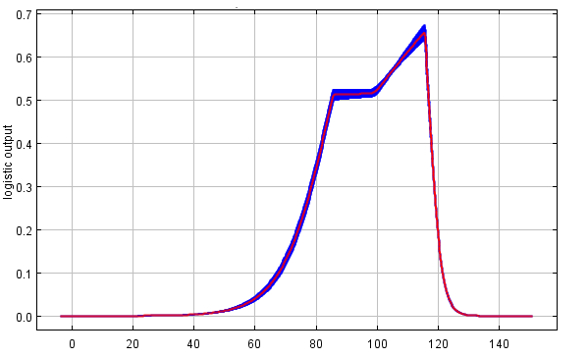 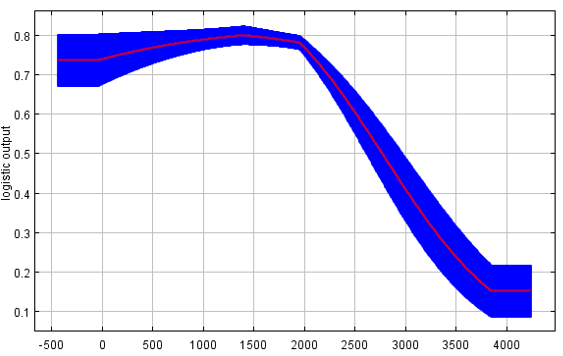 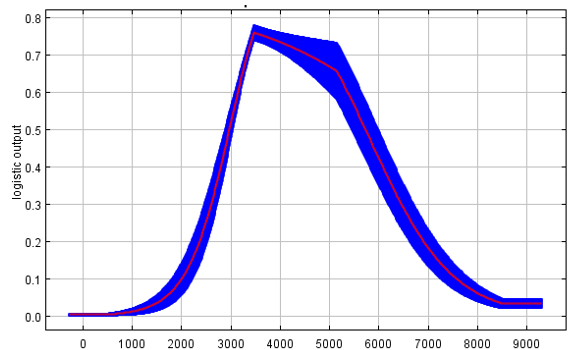 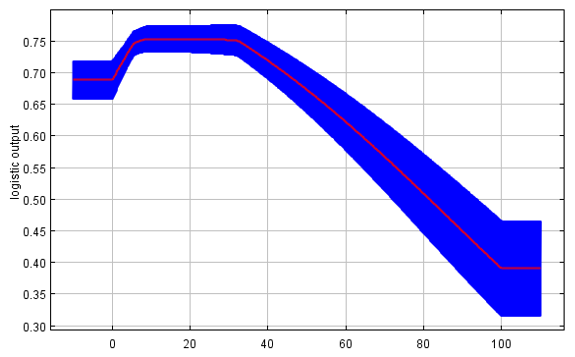 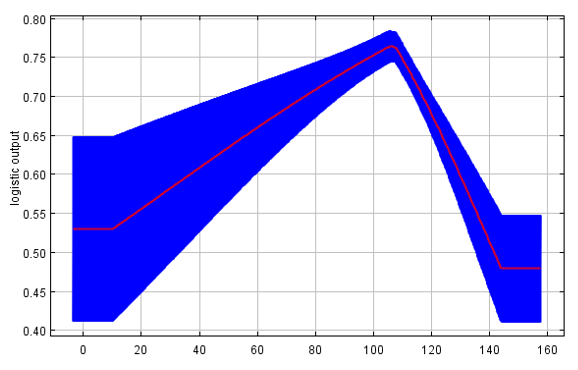 